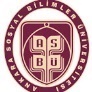 ANKARA SOSYAL BİLİMLER ÜNİVERSİTESİ REKTÖRLÜĞÜÖĞRENCİ İŞLERİ DAİRE BAŞKANLIĞINAÜniversitenizin ……………………………… Fakültesi………………………programına Uluslararası öğrenci kapsamında kabul edilmiş bulunmaktayım. Kayıt evraklarımda herhangi bir eksiklik ya da uygunsuzluk karşısında kaydımın silinmesini açık rızamla taahhüt eder;Gereğini bilgilerinize arz ederim.Tarih       :	İmza        :Ad-Soyad:								E-mail Adresi:                                                                                                        Telefon Numarası:RECTORATE OF SOCIAL SCIENCES UNIVERSITY OF ANKARATO STUDENT AFFAIRS DEPARTMENTI have been accepted to the ……………………………… Faculty ……………………… program of your university as an international student. In case of any deficiency or irregularity in my registration documents, I undertake to delete my registration with my express consent.I hereby submit to your information.Date       :Signature:Name-Surname:E-mail Address:                                                                                           Telephone Number: